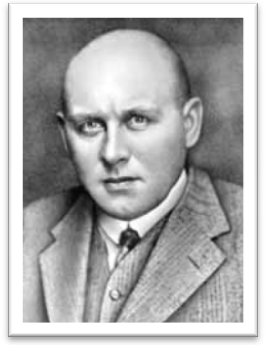 Pánti Irén: Madár úrSzövegértési feladatlap„Szitakötő program”Olvasd el figyelmesen a Szitakötő c. folyóirat 40-41. oldalán található cikket, és válaszolj a kérdésekre!Adj más címet az írásnak!-----------------------------------------------------------------------------------------------------------------Ki tanította meg a preparálásra (állatok tartósítására, kitömésére) Kittenberger Kálmánt?-----------------------------------------------------------------------------------------------------------------Hogyan valósulhatott meg első afrikai útja? Milyen segítséget kapott?---------------------------------------------------------------------------------------------------------------------------------------------------------------------------------------------------------------------------------------------------------------------------------------------------------------------------------------------------Mi hátráltatta Kittenberger tudományos munkásságát? -----------------------------------------------------------------------------------------------------------------Miért kapta a „Madár úr” becenevet? -----------------------------------------------------------------------------------------------------------------Miért szerették és tisztelték a bennszülöttek a híres utazót?-----------------------------------------------------------------------------------------------------------------Halálának évében, 1958-ban nyitották meg azt a vadasparkot, amely az ő nevét vette fel. Melyik városban található a létesítmény?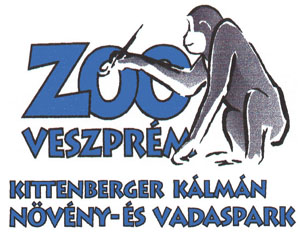 -----------------------------------------------------------------------------------------------------------------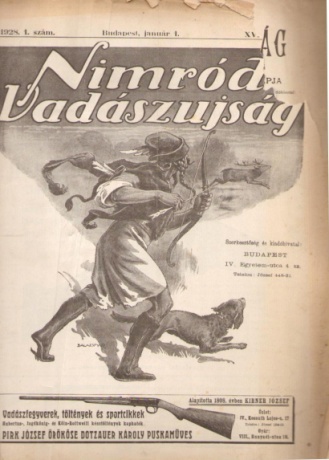 Szerinted milyen témájú cikkek jelentek meg abban a folyóiratban, amelynek 28 évig a vezetője volt?            --------------------------------------------------------------------------------------------------------------------------------------------------------------------------Fekete István könyvet szentelt a nagy vadásztársnak Kittenberger Kálmán élete címmel. Mit gondolsz, miért írt szívesen a híres Afrika-kutatóról?       ----------------------------------------------------------------------------------------------------------------------------------------------------------------------------------------------------------------------------------